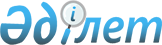 Қазақстан Республикасы Үкiметiнiң кейбiр шешiмдерiне өзгерiстер мен толықтырулар енгiзу туралы
					
			Күшін жойған
			
			
		
					Қазақстан Республикасы Үкіметінің 2004 жылғы 3 тамыздағы N 827 Қаулысы. Күші жойылды - Қазақстан Республикасы Үкіметінің 2008 жылғы 23 сәуірдегі N 381 Қаулысымен

       Күші жойылды - Қазақстан Республикасы Үкіметінің 2008.04.23 N 381 Қаулысымен.       Қазақстан Республикасының Yкiметi қаулы етеді: 

      1. Қоса беріліп отырған Қазақстан Республикасы Үкiметiнiң кейбiр шешiмдерiне енгiзілетін өзгерiстер мен толықтырулар бекiтілсiн. 

      2. Осы қаулы қол қойылған күнiнен бастап күшiне енедi.        Қазақстан Республикасы 

      Премьер-Министрінің 

      міндетін атқарушы Қазақстан Республикасы    

Үкiметiнiң          

2004 жылғы 3 тамыздағы    

N 827 қаулысымен      

бекiтiлген           

  Қазақстан Республикасы Үкіметінің кейбiр шешiмдерiне енгізілетiн өзгерiстер мен толықтырулар 

      1. <*> 

       Ескерту. 1-тармақтың күші жойылды - ҚР Үкіметінің 2006.09.15. N 873  қаулысымен .  

      2. <*> 

       Ескерту. 2-тармақтың күші жойылды - ҚР Үкіметінің 2006.09.15. N 873  қаулысымен . 

      3. "Инжиниринг және технологиялар трансфертi орталығы" акционерлiк қоғамының кейбiр мәселелерi туралы" Қазақстан Республикасы Үкiметiнiң 2003 жылғы 20 қазандағы N 1064 қаулысында:       1-тармақтың 1) тармақшасында: 

      "Исекешев Әсет Өрентайұлы - Қазақстан Республикасының Индустрия және сауда вице-министрi, төраға;" деген жол мынадай редакцияда жазылсын: 

      "Әмрин Ғұсман Кәрiмүлы - Қазақстан Республикасының Индустрия және сауда бiрiншi вице-министрi, төраға;";       "Комаров Геннадий Григорьевич - Қазақстан Республикасы Қаржы министрлiгiнiң Мемлекеттiк мүлiк және жекешелендiру комитетi төрағасының орынбасары;" деген жолдар мынадай редакцияда жазылсын: 

      "Кадюков Николай Викторович - Қазақстан Республикасы Қаржы министрлiгiнiң Мемлекеттiк мүлiк және жекешелендiру комитетi төрағасының орынбасары;". 
					© 2012. Қазақстан Республикасы Әділет министрлігінің «Қазақстан Республикасының Заңнама және құқықтық ақпарат институты» ШЖҚ РМК
				